ReferencesThis profile was produced as part of the United States Agency for International Development (USAID) and US Government Feed the Future project “Integrating Gender and Nutrition within Extension and Advisory Services” (INGENAES). Leader with Associates Cooperative Agreement No. AID-OAA-LA-14-00008. © INGENAES 2016
This work is licensed under a Creative Commons Attribution 3.0 Unported License.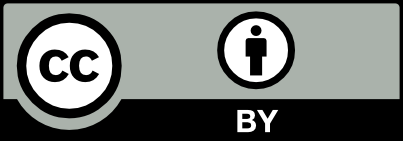 Technical editing and production by Kathryn HeinzIntegrating Gender and Nutrition within Agricultural Extension ServicesTechnology ProfileType of Technology:This profile was compiled by Elizabeth Hohenberger, University of California – Davis, and Molly Messner, University of Illinois, Urbana-Champaign, with input from Cultural Practice, LLC.This profile was compiled by Elizabeth Hohenberger, University of California – Davis, and Molly Messner, University of Illinois, Urbana-Champaign, with input from Cultural Practice, LLC.